             2022 NBHA TX 15 ENTRY FORM (one per contestant)	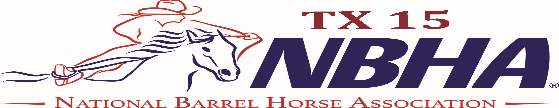        Name:							Cell#				   TX15  NBHA#:________	____________Address: 		 			City				ST:	ZIP: 			Email: 						INDEMNIFICATION AND RELEASE							Personal Injury - By signing this document and by making entry as a participant I hereby understand the inherent risk of this sport. Furthermore, I as participant (or parent/guardian),agree to indemnify and hold harmless NBHA TX 15 and it’s officers, agents, management, contractors, employees and volunteers free from any known or unknown liabilities, injury, death, claim, expense (including legal fees), cause of action,     or damage of any kind whatsoever which might be asserted by me, on my behalf, or my child’s behalf. Property Loss Or Injury - I further agree to indemnify and hold harmless NBHA TX 15 and aforementioned parties for any injury or death of any animal and/or loss, disappearance, theft or damage to any property while in or upon  the premises of a NBHA TX 15 sponsored event. Age Certification - By the appearance of my signature, indicated below, I certify that I am 18 (eighteen) years of age or older, or that I am the parent or legal guardian of the participant/entrant who is  under the age of 18 (eighteen). Coggins  (EIA) Test - I further certify that I have available at the request of NBHA TX 15, State and/or Local Authorities, event producer, facility owner/manager a Negative, current to date, Coggins (EIA) Test on EACH animal that I bring on event grounds. I understand that if NBHA TX 15, State and/or Local Authorities, event producer, facility owner/manager require presentation of said test records and I cannot present a NEGATIVE COGGINS (EIA) TEST per any one (1) animal. I will be personally responsible for any fine, fees and/or cost related to this violation and further, will indemnify and hold harmless NBHA TX 15, event producer, or facility owner/manager for any said fees or costs and/or fines incurred.SIGNATURE OF PARTICIPANT or LEGAL GUARDIAN ENTRANT IF UNDER 18 		(Please print) NAME OF PARTICIPANT/ENTRANT			DATEHorse Name 
(Draw numbers will be drawn in the order listed)NBHA Dist. Point Horse?OPEN Draw#OPEN
5D 
$35Youth 3D$25Senior 3D
$25NBHADouble points O/Y/SCarry Over Class10& UnderNovice$15.00                     Novice Draw#Entry Fee$$$$Total entry feeTotal entry feeTotal entry feeTotal entry feeTotal entry feeTotal entry fee$# of Expos$5 Ea$Race for Bonus fee# of open runs        _______X$1.00$ District dues $25.00/horse/classArena Fee$5.00$Initials          PPCashCashCheck#Check#TOTAL DUE$